LES PASSEJAÏRES DE VARILHES                    				  	 FICHE ITINÉRAIRECASTILLON n° 22"Cette fiche participe à la constitution d'une mémoire des itinéraires proposés par les animateurs du club. Eux seuls y ont accès. Ils s'engagent à ne pas la diffuser en dehors du club."Date de la dernière mise à jour : 4 décembre 2020La carte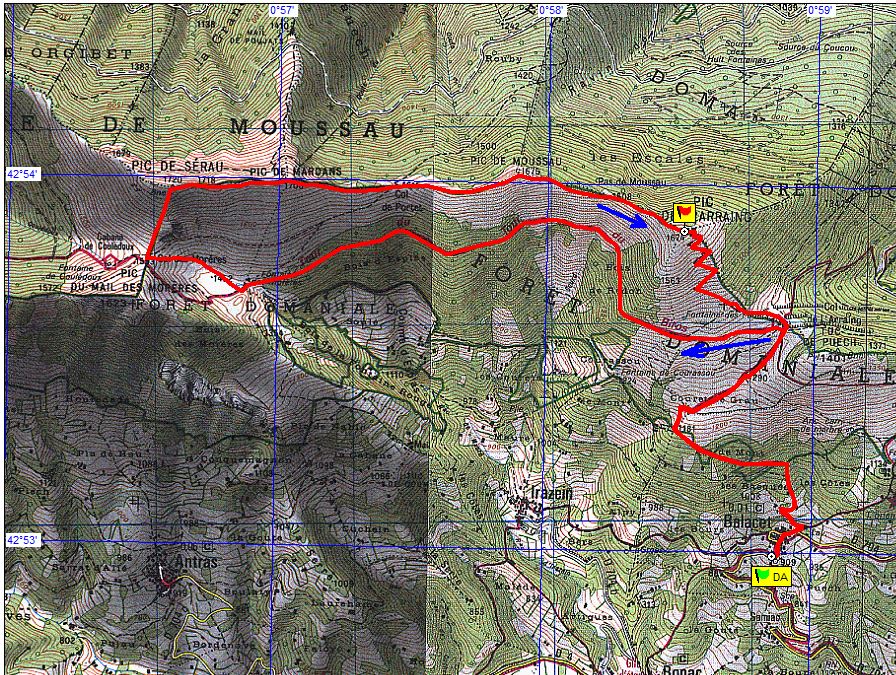 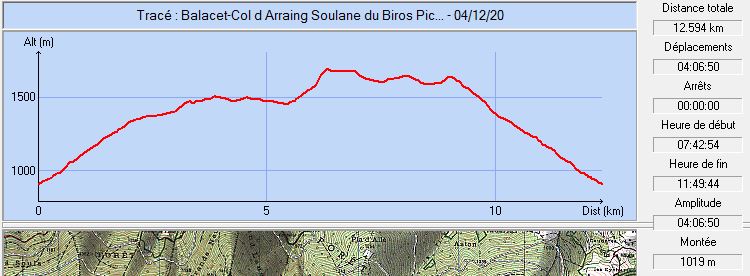 Commune de départ et dénomination de l’itinéraire : Balacet – Petit parking à côté de l’église et du cimetière – Col d‘Arraing, Soulane du Biros, Pics de Sérau et d’Arraing depuis Balacet Date, animateur(trice), nombre de participants (éventuel) :15.07.2018 – J.P. Baccou – 4 participants (Reportage photos)L’itinéraire est décrit sur les supports suivants : Topoguide de l’office de tourisme du Castillonnais – Balade n° 38Classification, temps de parcours, dénivelé positif, distance, durée :Randonneur – 6h00 – 800 m – 13 km – Journée           Indice d’effort : 99       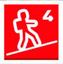 Balisage : Jaune et jaune et rouge du Tour du BirosParticularité(s) : Site ou point remarquable :Le village de Balacet, l’église et le cimetièreLes panoramas proposés en divers points (Table d’orientation au km 0,8 environ)Le site du col et de la cabane d’ArraingLe magnifique belvédère du pic de Sérau et, plus encore, du pic d’Arraing (Panorama à 360 °)Le cheminement en crête entre le col des Morères et le Pic d’Arraing Trace GPS : Oui Distance entre la gare de Varilhes et le lieu de départ : 72 kmObservation(s) : En juillet 2018, entre les cols d’Arraing et des Morères, le GRP Tour du Biros est coupé par d’importantes chutes d’arbres.Pas de sentier entre le col des Morères et le pic de Sérau. On monte plein nord à travers la prairie.